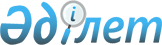 Об утверждении положения о государственном учреждении "Отдел регистрации актов гражданского состояния Зыряновского района"
					
			Утративший силу
			
			
		
					Постановление акимата Зыряновского района Восточно-Казахстанской области от 16 февраля 2016 года N 45. Зарегистрировано Департаментом юстиции Восточно-Казахстанской области 24 марта 2016 года N 4426. Утратило силу - постановлением акимата Зыряновского района Восточно-Казахстанской области от 9 декабря 2016 года № 428      Сноска. Утратило силу – постановлением акимата Зыряновского района Восточно-Казахстанской области от 09.12.2016 № 428 (вводится в действие со дня его первого официального опубликования).

      Примечание РЦПИ.

      В тексте документа сохранена пунктуация и орфография оригинала.

      В соответствии со статьей 39 Закона Республики Казахстан от 23 января 2001 года "О местном государственном управлении и самоуправлении в Республике Казахстан", Указом Президента Республики Казахстан от 29 октября 2012 года № 410 "Об утверждении Типового положения государственного органа Республики Казахстан", акимат Зыряновского района ПОСТАНОВЛЯЕТ:

      1. Утвердить положение о государственном учреждении "Отдел регистрации актов гражданского состояния Зыряновского района", согласно приложению к настоящему постановлению.

      2. Настоящее постановление вводится в действие по истечении десяти календарных дней после дня его первого официального опубликования.

 Положение о государственном учреждении "Отдел регистрации актов гражданского состояния Зыряновского района" 1. Общие положения      1. Государственное учреждение "Отдел регистрации актов гражданского состояния Зыряновского района" (далее – Отдел) является государственным органом Республики Казахстан, осуществляющим руководство в сфере регистрации актов гражданского состояния.

      2. Отдел осуществляет свою деятельность в соответствии с Конституцией и законами Республики Казахстан, актами Президента и Правительства Республики Казахстан, иными нормативными правовыми актами, а также настоящим Положением.

      3. Отдел является юридическим лицом в организационно-правовой форме государственного учреждения, имеет печати и штампы со своим наименованием на государственном языке, бланки установленного образца в соответствии с законодательством Республики Казахстан, счета в государственном учреждении "Зыряновское городское управление Казначейства Департамента Казначейства по Восточно-Казахстанской области Комитета Казначейства Министерства финансов Республики Казахстан".

      4. Отдел вступает в гражданско-правовые отношения от собственного имени.

      5. Отдел имеет право выступать стороной гражданско-правовых отношений от имени государства, если оно уполномочено на это в соответствии с законодательством Республики Казахстан. 

      6. Структура и лимит штатной численности Отдела утверждается в соответствии с действующим законодательством Республики Казахстан.

      7. Местонахождение юридического лица: 070800, Республика Казахстан, Восточно-Казахстанская область, Зыряновский район, город Зыряновск, улица Стахановская, 39. 

      8. Полное наименование государственного органа – государственное учреждение "Отдел регистрации актов гражданского состояния Зыряновского района".

      9. Настоящее Положение является учредительным документом Отдела.

      10. Финансирование деятельности Отдела осуществляется из местного бюджета Зыряновского района.

      11. Отделу запрещается вступать в договорные отношения с субъектами предпринимательства на предмет выполнения обязанностей, являющихся функциями Отдела.

      12 Режим работы Отдела устанавливается правилами внутреннего трудового распорядка и не должен противоречить нормам трудового законодательства Республики Казахстан.

 2. Миссия, основные задачи, функции, права и обязанности государственного органа      13. Миссия Отдела: осуществление регистрации актов гражданского состояния и внесение сведений о регистрации в Государственную базу данных о физических лицах в порядке, установленном законодательством Республики Казахстан.

      14. Задачи Отдела:

      1) оказание правовой помощи населению по вопросам государственной регистрации актов гражданского состояния;

      2) обеспечение сохранности архивного фонда.

      15. Функции Отдела:

      1) оказание государственных услуг в сфере регистрации актов гражданского состояния;

      2) аннулирование записей актов гражданского состояния в соответствии с законодательством Республики Казахстан; 

      3) организация хранения, обработки архивного фонда и документации по регистрации актов гражданского состояния; 

      4) составление протоколов об административных правонарушениях за нарушение правил записи актов гражданского состояния; 

      5) разработка проектов нормативных правовых актов акима и акимата района в пределах компетенции Отдела;

      6) осуществление в интересах местного государственного управления иных функций, предусмотренных законодательством Республики Казахстан.

      16. Права и обязанности Отдела:

      1) в пределах своей компетенции запрашивать и получать в государственных органах и иных организациях для осуществления функций, возложенных на Отдел с соблюдением требований, установленных законодательными актами Республики Казахстан;

      2) присутствовать на заседаниях, собраниях и совещаниях, касающихся вопросов компетенции Отдела;

      3) исполнять поручения и распоряжения акима района, заместителей акима района; 

      4) осуществлять правовой мониторинг нормативных правовых актов акима и акимата района, разработчиком которых являлся Отдел и своевременно принимать меры по внесению в них изменений и (или) дополнений или признанию утратившими силу;

      5) осуществлять иные права и выполнять иные обязанности предусмотренные законодательством Республики Казахстан.

 3. Организация деятельности государственного органа      17. Руководство Отделом осуществляется руководителем, который несет персональную ответственность за выполнение возложенных на Отдел задач и осуществление им своих функций.

      18. Руководитель Отдела назначается на должность и освобождается от должности акимом Зыряновского района в соответствии с законодательством Республики Казахстан.

      19. Полномочия руководителя Отдела: 

      1) действует на принципах единоначалия и самостоятельно решает вопросы деятельности Отдела в соответствии с его компетенцией, определяемой законодательством Республики Казахстан и настоящим положением;

      2) запрашивает и получает в установленном порядке от исполнительных органов материалы, необходимые для решения вопросов, входящих в компетенцию Отдела;

      3) привлекает в установленном порядке для разработки вопросов, входящих в компетенцию Отдела, научно-исследовательские учреждения, финансово-экономические органы на договорной основе в пределах средств, выделенных на эти цели;

      4) созывает в установленном порядке совещания по вопросам, входящим в компетенцию Отдела, с привлечением заинтересованных представителей организаций;

      5) определяет полномочия работников Отдела;

      6) без доверенности действует от имени Отдела, представляет его интересы во всех организациях;

      7) заключает договоры;

      8) выдает доверенности;

      9) открывает банковские счета;

      10) издает приказы и дает указания, обязательные для всех работников Отдела;

      11) принимает на работу и увольняет с работы работников Отдела;

      12) применяет меры поощрения и налагает дисциплинарные взыскания на работников Отдела;

      13) принимает необходимые меры по противодействию коррупции и несет за это персональную ответственность;

      14) осуществляет иные полномочия в соответствии с законодательством Республики Казахстан.

      20. Исполнение полномочий руководителя Отдела в период его отсутствия осуществляется лицом, его замещающим в соответствии с действующим законодательством Республики Казахстан.

 4. Имущество государственного органа      21. Отдел может иметь на праве оперативного управления обособленное имущество в случаях, предусмотренных законодательством Республики Казахстан.

      Имущество Отдела формируется за счет имущества, переданного ему собственником, а также имущества, приобретенного в результате собственной деятельности и иных источников, не запрещенных законодательством Республики Казахстан.

      22. Имущество, закрепленное за Отделом, относится к районной коммунальной собственности. 

      23. Отдел не вправе самостоятельно отчуждать или иным способом распоряжаться закрепленным за ним имуществом и имуществом, приобретенным за счет средств, выданных ему по плану финансирования, если иное не установлено законодательством Республики Казахстан и настоящим положением.

 Реорганизация и упразднение государственного органа      24. Реорганизация и упразднение Отдела осуществляются в соответствии с законодательством Республики Казахстан.


					© 2012. РГП на ПХВ «Институт законодательства и правовой информации Республики Казахстан» Министерства юстиции Республики Казахстан
				
      Аким Зыряновского района

А. Каримов
Утверждено
постановлением акимата
Зыряновского района
от 16 февраля 2016 года № 45